                     2022-2023 EĞİTİM ÖĞRETİM YILI OCAK AYI AYLIK PLANIDEĞERLER EĞİTİMİ            İNGİLİZCE            İNGİLİZCE            İNGİLİZCEAYIN RENGİAYIN RENGİAYIN RAKAMIAYIN RAKAMIAYIN RAKAMIAYIN TÜRK BÜYÜĞÜAYIN TÜRK BÜYÜĞÜAbdest almayı öğreniyoruzPeygamberimizin hayatıHadisi Şerif  TURUNCU  TURUNCU               4               4               4   MÜZİK ETKİNLİĞİ   MÜZİK ETKİNLİĞİ   MÜZİK ETKİNLİĞİOYUN ETKİNLİĞİOYUN ETKİNLİĞİOYUN ETKİNLİĞİOYUN ETKİNLİĞİTÜRKÇE DİL ETKİNLİĞİTÜRKÇE DİL ETKİNLİĞİTÜRKÇE DİL ETKİNLİĞİAKIL VE ZEKÂ-SÜMÜKLÜ BÖCEK DUVARDA GEZECEK-A RAM SAM SAM-BAK POSTACI GELİYOR-TEMBEL ÇOCUK-SAY BAK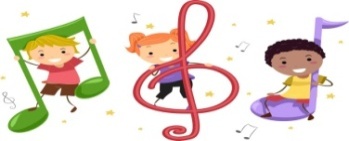 -SÜMÜKLÜ BÖCEK DUVARDA GEZECEK-A RAM SAM SAM-BAK POSTACI GELİYOR-TEMBEL ÇOCUK-SAY BAK-SÜMÜKLÜ BÖCEK DUVARDA GEZECEK-A RAM SAM SAM-BAK POSTACI GELİYOR-TEMBEL ÇOCUK-SAY BAK-HAVUÇ-RENKLERLE ÖRÜNTÜ-KIŞ – YAZ OYUNU-DİKKAT OYUNU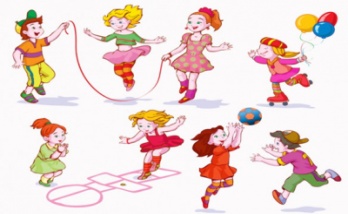 -HAVUÇ-RENKLERLE ÖRÜNTÜ-KIŞ – YAZ OYUNU-DİKKAT OYUNU-HAVUÇ-RENKLERLE ÖRÜNTÜ-KIŞ – YAZ OYUNU-DİKKAT OYUNU-HAVUÇ-RENKLERLE ÖRÜNTÜ-KIŞ – YAZ OYUNU-DİKKAT OYUNUHİKÂYE ETKİNLİKLERİ   PARMAK OYUNU      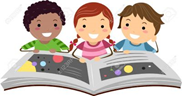 HİKÂYE ETKİNLİKLERİ   PARMAK OYUNU      HİKÂYE ETKİNLİKLERİ   PARMAK OYUNU      -EV-ZE KARE-RENKLİ DAİRELER-ARABA-YÖNERGE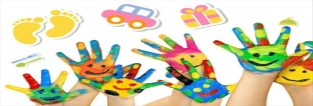 FEN VE DOĞAETKİNLİMİKROP DENEYİ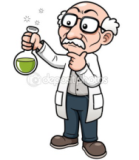 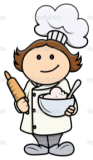 FEN VE DOĞAETKİNLİMİKROP DENEYİMONTESSORİ ETKİNLİĞİ-RENKLİ TOP-DİKKAT ÇALIŞMASI-RENK KAVRAMI-ELDİVEN-GÖLGE OYUNU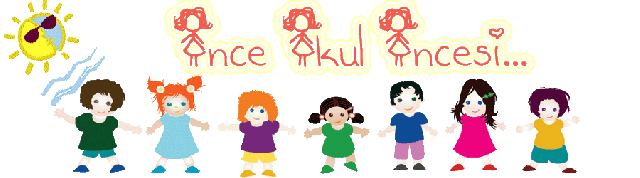 MONTESSORİ ETKİNLİĞİ-RENKLİ TOP-DİKKAT ÇALIŞMASI-RENK KAVRAMI-ELDİVEN-GÖLGE OYUNUMONTESSORİ ETKİNLİĞİ-RENKLİ TOP-DİKKAT ÇALIŞMASI-RENK KAVRAMI-ELDİVEN-GÖLGE OYUNUSANAT ETKİNLİGİ-KARDANADAM-3 RAKAMI-HAVUÇ-ORİGAMİSANAT ETKİNLİGİ-KARDANADAM-3 RAKAMI-HAVUÇ-ORİGAMİSANAT ETKİNLİGİ-KARDANADAM-3 RAKAMI-HAVUÇ-ORİGAMİBELİRLİ GÜN VE HAFTALAR-KARNE GÜNÜ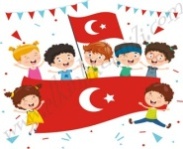 BELİRLİ GÜN VE HAFTALAR-KARNE GÜNÜBELİRLİ GÜN VE HAFTALAR-KARNE GÜNÜDEĞERLİ VELİMİZ;  PAZARTESİ GÜNLERİMİZ KİTAP GÜNÜDÜR.(Çocuklarımız evden getirdikleri yaş düzeylerine  uygun kitaplar okunacaktır.)PERŞEMBE GÜNLERİ PAYLAŞIM GÜNÜDÜR. (KURUYEMİŞ,MEYVE VB. )CUMA GÜNLERİ OYUNCAK GÜNÜDÜR. ÖĞRENCİMİZ EVDEN İSTEDİĞİ BİR OYUNCAĞI OKULA GETİREBİLİR.                                                                                                                                                                                  BİLGİNİZE,  SEVGİLERİMİZLE…                                                                                                                                                                                                                                    TUĞÇE ÖĞRETMENDEĞERLİ VELİMİZ;  PAZARTESİ GÜNLERİMİZ KİTAP GÜNÜDÜR.(Çocuklarımız evden getirdikleri yaş düzeylerine  uygun kitaplar okunacaktır.)PERŞEMBE GÜNLERİ PAYLAŞIM GÜNÜDÜR. (KURUYEMİŞ,MEYVE VB. )CUMA GÜNLERİ OYUNCAK GÜNÜDÜR. ÖĞRENCİMİZ EVDEN İSTEDİĞİ BİR OYUNCAĞI OKULA GETİREBİLİR.                                                                                                                                                                                  BİLGİNİZE,  SEVGİLERİMİZLE…                                                                                                                                                                                                                                    TUĞÇE ÖĞRETMENDEĞERLİ VELİMİZ;  PAZARTESİ GÜNLERİMİZ KİTAP GÜNÜDÜR.(Çocuklarımız evden getirdikleri yaş düzeylerine  uygun kitaplar okunacaktır.)PERŞEMBE GÜNLERİ PAYLAŞIM GÜNÜDÜR. (KURUYEMİŞ,MEYVE VB. )CUMA GÜNLERİ OYUNCAK GÜNÜDÜR. ÖĞRENCİMİZ EVDEN İSTEDİĞİ BİR OYUNCAĞI OKULA GETİREBİLİR.                                                                                                                                                                                  BİLGİNİZE,  SEVGİLERİMİZLE…                                                                                                                                                                                                                                    TUĞÇE ÖĞRETMENDEĞERLİ VELİMİZ;  PAZARTESİ GÜNLERİMİZ KİTAP GÜNÜDÜR.(Çocuklarımız evden getirdikleri yaş düzeylerine  uygun kitaplar okunacaktır.)PERŞEMBE GÜNLERİ PAYLAŞIM GÜNÜDÜR. (KURUYEMİŞ,MEYVE VB. )CUMA GÜNLERİ OYUNCAK GÜNÜDÜR. ÖĞRENCİMİZ EVDEN İSTEDİĞİ BİR OYUNCAĞI OKULA GETİREBİLİR.                                                                                                                                                                                  BİLGİNİZE,  SEVGİLERİMİZLE…                                                                                                                                                                                                                                    TUĞÇE ÖĞRETMENDEĞERLİ VELİMİZ;  PAZARTESİ GÜNLERİMİZ KİTAP GÜNÜDÜR.(Çocuklarımız evden getirdikleri yaş düzeylerine  uygun kitaplar okunacaktır.)PERŞEMBE GÜNLERİ PAYLAŞIM GÜNÜDÜR. (KURUYEMİŞ,MEYVE VB. )CUMA GÜNLERİ OYUNCAK GÜNÜDÜR. ÖĞRENCİMİZ EVDEN İSTEDİĞİ BİR OYUNCAĞI OKULA GETİREBİLİR.                                                                                                                                                                                  BİLGİNİZE,  SEVGİLERİMİZLE…                                                                                                                                                                                                                                    TUĞÇE ÖĞRETMENDEĞERLİ VELİMİZ;  PAZARTESİ GÜNLERİMİZ KİTAP GÜNÜDÜR.(Çocuklarımız evden getirdikleri yaş düzeylerine  uygun kitaplar okunacaktır.)PERŞEMBE GÜNLERİ PAYLAŞIM GÜNÜDÜR. (KURUYEMİŞ,MEYVE VB. )CUMA GÜNLERİ OYUNCAK GÜNÜDÜR. ÖĞRENCİMİZ EVDEN İSTEDİĞİ BİR OYUNCAĞI OKULA GETİREBİLİR.                                                                                                                                                                                  BİLGİNİZE,  SEVGİLERİMİZLE…                                                                                                                                                                                                                                    TUĞÇE ÖĞRETMENDEĞERLİ VELİMİZ;  PAZARTESİ GÜNLERİMİZ KİTAP GÜNÜDÜR.(Çocuklarımız evden getirdikleri yaş düzeylerine  uygun kitaplar okunacaktır.)PERŞEMBE GÜNLERİ PAYLAŞIM GÜNÜDÜR. (KURUYEMİŞ,MEYVE VB. )CUMA GÜNLERİ OYUNCAK GÜNÜDÜR. ÖĞRENCİMİZ EVDEN İSTEDİĞİ BİR OYUNCAĞI OKULA GETİREBİLİR.                                                                                                                                                                                  BİLGİNİZE,  SEVGİLERİMİZLE…                                                                                                                                                                                                                                    TUĞÇE ÖĞRETMENDEĞERLİ VELİMİZ;  PAZARTESİ GÜNLERİMİZ KİTAP GÜNÜDÜR.(Çocuklarımız evden getirdikleri yaş düzeylerine  uygun kitaplar okunacaktır.)PERŞEMBE GÜNLERİ PAYLAŞIM GÜNÜDÜR. (KURUYEMİŞ,MEYVE VB. )CUMA GÜNLERİ OYUNCAK GÜNÜDÜR. ÖĞRENCİMİZ EVDEN İSTEDİĞİ BİR OYUNCAĞI OKULA GETİREBİLİR.                                                                                                                                                                                  BİLGİNİZE,  SEVGİLERİMİZLE…                                                                                                                                                                                                                                    TUĞÇE ÖĞRETMENDEĞERLİ VELİMİZ;  PAZARTESİ GÜNLERİMİZ KİTAP GÜNÜDÜR.(Çocuklarımız evden getirdikleri yaş düzeylerine  uygun kitaplar okunacaktır.)PERŞEMBE GÜNLERİ PAYLAŞIM GÜNÜDÜR. (KURUYEMİŞ,MEYVE VB. )CUMA GÜNLERİ OYUNCAK GÜNÜDÜR. ÖĞRENCİMİZ EVDEN İSTEDİĞİ BİR OYUNCAĞI OKULA GETİREBİLİR.                                                                                                                                                                                  BİLGİNİZE,  SEVGİLERİMİZLE…                                                                                                                                                                                                                                    TUĞÇE ÖĞRETMENDEĞERLİ VELİMİZ;  PAZARTESİ GÜNLERİMİZ KİTAP GÜNÜDÜR.(Çocuklarımız evden getirdikleri yaş düzeylerine  uygun kitaplar okunacaktır.)PERŞEMBE GÜNLERİ PAYLAŞIM GÜNÜDÜR. (KURUYEMİŞ,MEYVE VB. )CUMA GÜNLERİ OYUNCAK GÜNÜDÜR. ÖĞRENCİMİZ EVDEN İSTEDİĞİ BİR OYUNCAĞI OKULA GETİREBİLİR.                                                                                                                                                                                  BİLGİNİZE,  SEVGİLERİMİZLE…                                                                                                                                                                                                                                    TUĞÇE ÖĞRETMENDEĞERLİ VELİMİZ;  PAZARTESİ GÜNLERİMİZ KİTAP GÜNÜDÜR.(Çocuklarımız evden getirdikleri yaş düzeylerine  uygun kitaplar okunacaktır.)PERŞEMBE GÜNLERİ PAYLAŞIM GÜNÜDÜR. (KURUYEMİŞ,MEYVE VB. )CUMA GÜNLERİ OYUNCAK GÜNÜDÜR. ÖĞRENCİMİZ EVDEN İSTEDİĞİ BİR OYUNCAĞI OKULA GETİREBİLİR.                                                                                                                                                                                  BİLGİNİZE,  SEVGİLERİMİZLE…                                                                                                                                                                                                                                    TUĞÇE ÖĞRETMEN